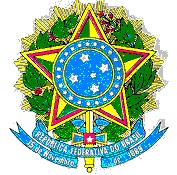 SERVIÇO PÚBLICO FEDERALINSTITUTO FEDERAL DE EDUCAÇÃO, CIÊNCIA E TECNOLOGIA DE PERNAMBUCO                          ANEXO – ANUÊNCIA DA CHAMADA PÚBLICA Conif/AI nº3/2018, referente à 2ª fase da Ação Simplificada de Cooperação com Moçambique e o Instituto Federal de Educação , Ciência e Tecnologia de Pernambuco                          O(A) Diretor(a) Geral do Campus _______________ , juntamente com o Chefe Imediato do(a) professor(a)________________________________________________, lotado(a) neste campus  estão cientes da sua candidatura  à Chamada Pública acima, referente à 2ª. fase da Ação Simplificada da Cooperação com Moçambique e o IFPE.                         A presente Ação Simplificada da Cooperação com Moçambique e o IFPE é de interesse institucional, pois o docente selecionado deve implementar ação de formação em Moçambique, sendo 01 (um) em cozinha, 01(um) em restaurante e bar e 01(um) em governança (recepção e andares), pelo período de 30 dias, em cursos técnicos e tecnólogos enquadrados no eixo turismo, hospitalidade e laser, no exterior. Somos favoráveis à execução da Cooperação com Moçambique, atestando a viabilidade da carga horária do (a) docente que será selecionado(a)  para compor a equipe da referida Chamada Pública .                                                            __________________, _______ de agosto de 2018.________________________________                             ________________________________  Nome e Assinatura do Diretor Geral                                    Nome e assinatura do Chefe Imediato             